RESFEBE YAZARLARI eTWİNNİNG PROJESİResfebe; resim harfler ve sayılarla kelime ya da cümle oluşturmaya dayalı bir akıl oyunudur. Projemiz ilkokul öğrencilerine resfebe oyununu öğretmek ve bu oyunu derslerinde öğrenilen konularda bir araç olarak kullanarak konuların pekiştirmesine katkı sağlamaktır. Pandemi döneminde evlerini bir sınıf olarak kullanan öğrencilerimizin bu sayede hem eğlenerek öğrenme imkânı olacak hem de diğer arkadaşları ile iş birliği içinde takım çalışmasını öğrenecektir. Projemiz 3 ayı kapsamaktadır. Bu projeyle öğrencilerin düşünme becerilerini hızlandırmak, öğrencilerin dil gelişimine katkı sağlamak, öğrencilerin yaratıcı düşünmesini sağlamak ve öğrencilerin görsel okumalarına katkı sağlamak hedeflenmektedir.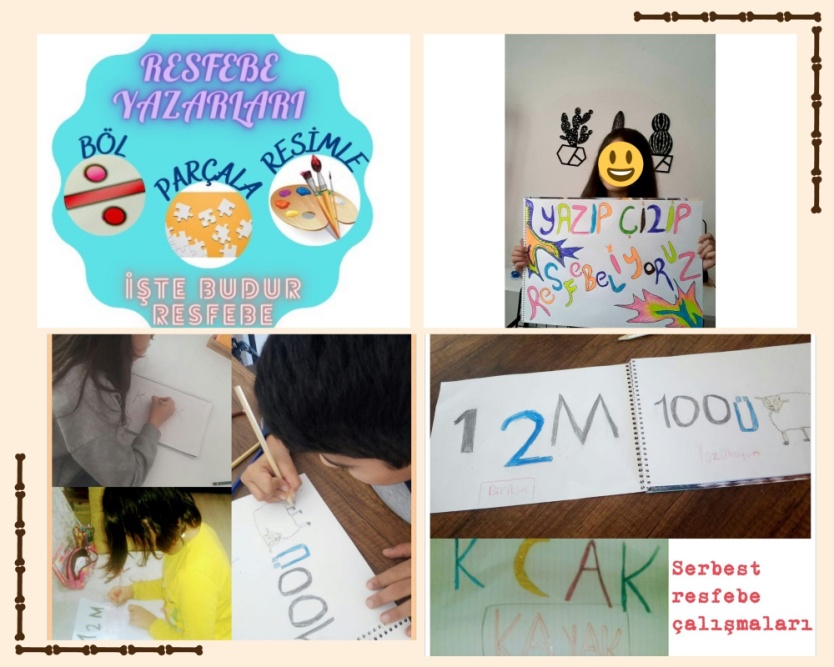 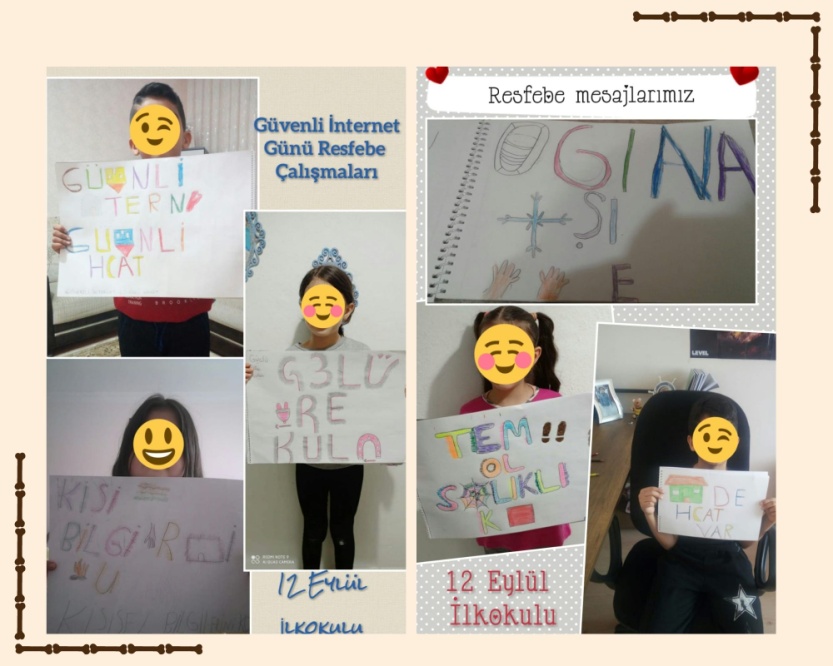 